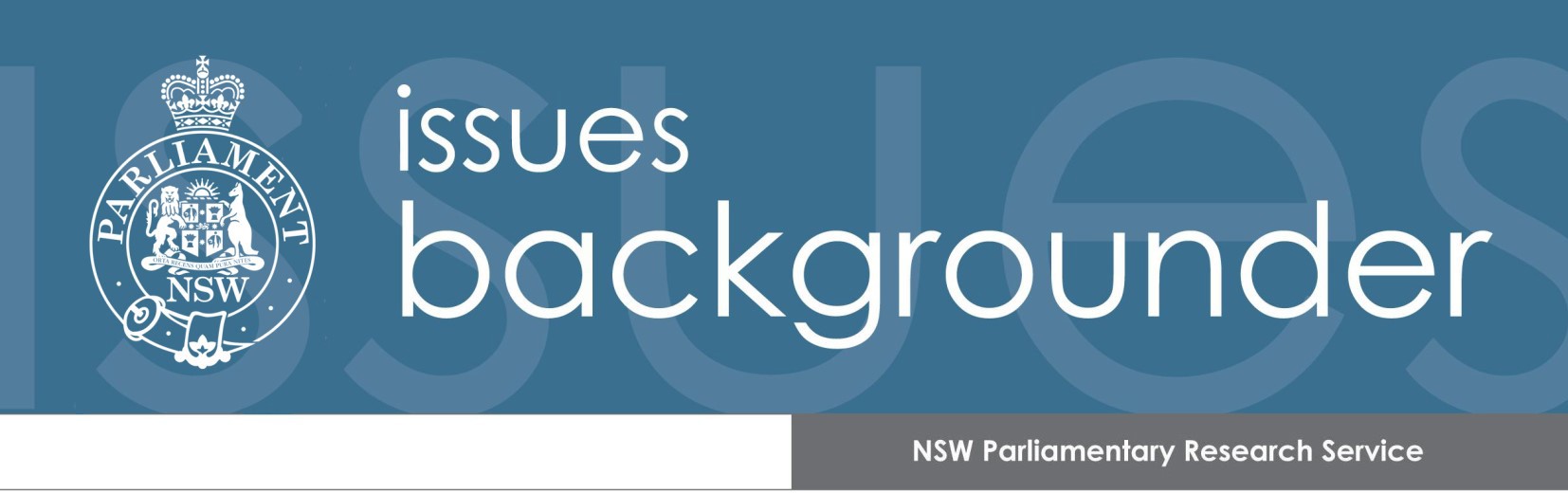 CBD and South East Light Rail: key sourcesCONTENTSINTRODUCTIONIn the lead up to the March 2011 NSW election, the Coalition announced that it would build light rail in the Sydney central business district (CBD) and conduct feasibility studies into extending the light rail network from Central Station to the University of NSW and University of Sydney.In October 2012, Infrastructure NSW delivered its first 20-year State Infrastructure Strategy to the Premier. It recommended scoping a light rail project from Central Station to the University of NSW but “given the critical economic importance of maintaining a functional CBD” suggested that other solutions to bus congestion and capacity be implemented before committing to light rail in the CBD.In December 2012, the NSW Government released a Long Term Transport Master Plan and a Sydney’s Light Rail Future strategy. These plans proposed construction of a light rail line from Circular Quay through George Street to Central Station and to the University of NSW via Anzac Parade and Alison Road. The estimated cost of this project was $1.6 billion.The November 2013 business case summary stated:…the state can expect to more than double its investment of approximately $1.6 billion, with a return of over $4 billion in total economic benefits. This equates to a benefit-cost ratio (BCR) of 2.5 or, to put more simply, $2.50 worth of benefits for each dollar invested.Planning approval for the project was given on 4 June 2014.The contract to design, construct, operate and maintain the line was signed in December 2014 with the ALTRAC Light Rail consortium. The Minister for Transport issued a media release about the contract, which announced that the project cost was $2.1 billion and that the increased cost was “due to customer improvements to the original scope”. The media release also stated that light rail services were expected to commence in early 2019.A 2016 NSW Auditor-General’s report commented on the cost increase and a reduction in the benefit-to-cost ratio:While part of [the cost] increase was due to scope changes and planning modifications,$517 of the $549 million increase was caused by mispricing and omissions in the business case.At the same time, the project benefits had decreased from the 2013 business case estimate of $4.0 billion to an estimated $3.0 billion in December 2014. This was mainly due to increases in travel time assumptions.These changes reduced the project’s benefit-to-cost ratio from 2.4 to 1.4, excluding wider economic benefits. The project still went ahead because the ratio remained positive.The Minister for Planning approved several modifications to the project in February 2015. These included increasing the length of light rail vehicles and stop platforms.Construction of the light rail line began in October 2015.There have been construction delays, in particular along George Street, and the scheduled April 2018 date for completing major civil works was not met.In April 2018, the media reported that the main contractor, Acciona, was suing the NSW Government for $1.1 billion for misleading and deceptive conduct in providing information about how to handle Ausgrid’s electricity cables along George Street. Transport for NSW has denied these allegations.In May 2018, the Legislative Council’s Public Accountability Committee commenced an inquiry into the impact of the project on residents and businesses in the vicinity of the light rail route. The Committee is due to report by 1 December 2018.On 2 July 2018, ALTRAC stated that “we will have civil construction substantially completed by the end of 2018”; and “the systems, signalling, cabling and stop fit out, will start in each zone as the substantial civil construction work is completed”.The following pages provide a collection of key sources on the project, including government publications, parliamentary material, and media articles. Links are provided to the full text of sources. For copyright reasons, some linked items are only available to Members of Parliament and parliamentary staff.Figure 1 Route Map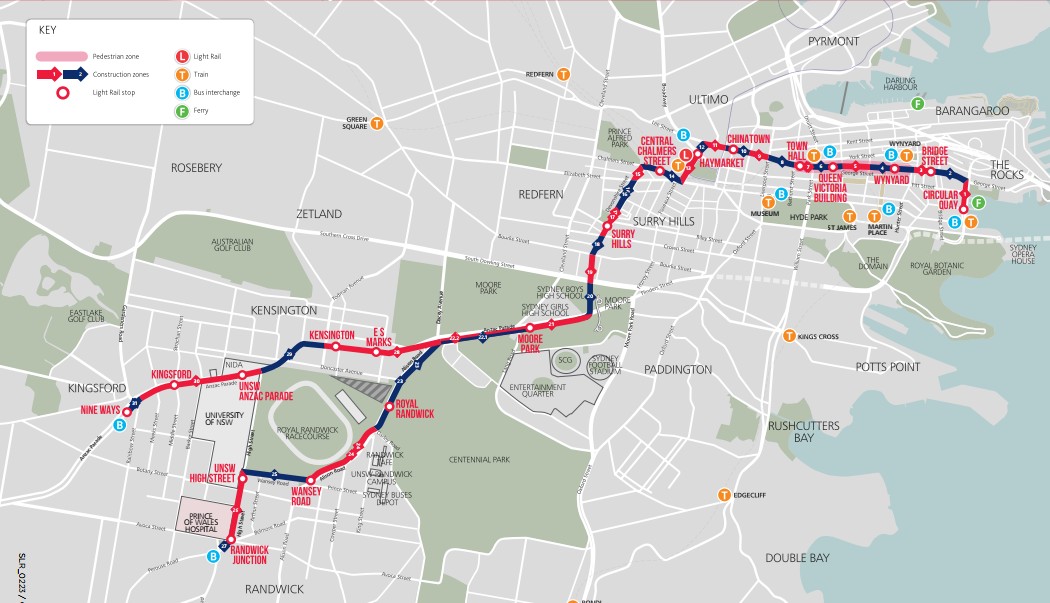 Source: Sydney Light Rail, Light Rail Benefits, Fact Sheet, January 2018GOVERNMENTTransport strategiesFuture Transport Strategy 2056, March 2018NSW Long Term Transport Master Plan Annual Update 2014, December 2014Sydney’s Light Rail Future: Expanding public transport, revitalising our city, December 2012NSW Long Term Transport Master Plan, December 2012Project website Sydney Light Rail Business caseTransport for NSW, CBD and South East Light Rail: Business Case Summary,November 2013Planning documentsDepartment of Planning and Environment, CBD and South East Light Rail Project, [website]ContractsTransport for NSW, Sydney Light Rail Public Private Partnership Contract Summary, 25 August 2015Transport for NSW and Randwick City Council, Development Agreement – Sydney Light Rail Project, September 2014Transport for NSW and City of Sydney, Development Agreement – Sydney Light Rail Project, December 2013 (and Part 2).Response to audit reportTransport for NSW, Response to Performance Audit: CBD and South East Light Rail Project, 10 February 2017Ministerial media releasesConstance A, Updated business assistance program, 17 May 2018Constance A, Sydney light rail tram hits the track for testing, 27 February 2018Berejiklian G and Constance A, Hi George: Christmas instead of construction, 10 December 2017Constance A, First fleet of light rail trams arrives in Sydney, 1 August 2017 Berejiklian G, Sydney Light Rail takes shape, 17 July 2017Constance A, First tracks in place for Sydney’s Light Rail, 12 August 2016 Constance A, Statement: CBD South East Light Rail, 30 November 2016 Constance A, 2016 – The year of the light rail big build, 27 January 2016, Constance A, Bye George! Light rail construction starts tonight, 23 October 2015Constance A, Final countdown to construction: Sydney Light Rail major works start October 23, 28 May 2015Berejiklian G, CBD and South East Light Rail contract awarded with earlier delivery date, 18 December 2014Berejiklian G, Huge win for customers as preferred bidder announced for CBD and South East Light Rail Project, 23 October 2014STATUTORY BODIESNSW Auditor-General, Performance Audit: CBD and South East Light Rail Project, November 2016Infrastructure NSW, The State Infrastructure Strategy 2012 – 2032, October 2012PARLIAMENTQuestions and debatesCommittee inquiriesLegislative Council Public Accountability Committee, Impact of the CBD and South East Light Rail Project, [Inquiry - commenced 22 May 2018]Legislative Council Portfolio Committee No.5, NSW Budget Estimates 2017-18: Hearings, 1 September 2017OPPOSITION AND MINOR PARTIESMedia releasesFaruqi M, Light rail debacle shows need for parliamentary oversight, 20 April 2018Daley M and Mookhey D, CBD South East Light Rail to hit capacity crisis on day one, 24 October 2017Faruqi M, NSW Auditor-General’s damning report on CBD and South East Light Rail, 30 November 2016Foley L, CBD and South East Light Rail project in shambles, 30 November 2016Daley M, Compensate Anzac Parade bus commuters who will suffer for 2 years, 9 May 2016Faruqi M, Greens MP calls for Parliamentary inquiry into CBD and South East Light Rail Project and the trees on Anzac Parade and Alison Road, 28 January 2016Foley L, Baird Government must act to protect Sydney’s heritage, 27 January 2016 Foley L, CBD Light Rail – Right Mode, Wrong Location, 26 October 2015Foley L and Park R, CBD to become a zone of chaos and confusion, 28 May 2015Robertson J, Liberals confirm $500 million budget blowout in flagship CBD Light Rail, 18 December 2014ACADEMICSKeys E, Light Rail Development in Australia 2012 – 2016, Australasian Transport Research Forum, 2016Newman P, The light rail genie is out of the bottle, but how many cities will get their wish?, The Conversation, 8 October 2015MEDIASpanish company accused of using light rail lawsuit to duck damages bill, SMH, 1 August 2018End of the line, DT, 28 July 2018Removal of barricades is still months away, SMH, 2 July 2018How did Gladys make such heavy work of light rail?, SMH, 29 June 2018Upmarket retailer sues state over Sydney's bungled light rail project, SMH, 17 June 2018Sydney's light rail a vanity 'toy’, AFR, 6 June 2018Second firm takes legal action over Sydney's 'disastrous' light rail, SMH, 23 May 2018Sydney's light rail chaos: who is to blame for delays and cost blowout?, The Guardian, 21 April 2018Spanish contractor vows to finish Sydney's light rail project, SMH, 16 April 2018 NSW misleading on light rail says Acciona in $1.1b lawsuit, AFR, 14 April 2018Light rail demands unjustified: Berejiklian, The Australian, 10 April 2018Longer trips for light rail passengers without green-light priority, SMH, 21 February 2018‘We’re the lucky ones’: George Street owners hold on tight, SMH, 29 January 2018The word on the street: By George it was worth the wait, SMH, 6 December 2017Angry retailers confront Transport Minister over impact of light rail on business, SMH,10 December 2017Totally off the rails, AFR, 10 November 2017Berejiklian’s light rail to be caught short in peak hour, The Australian, 24 October 2017 Sydney retailers face yet another Christmas of rail disruption, SMH, 15 October 2017Light rail at a crawl threatens to bring businesses to their knees, The Australian, 6 September 2017Why Sydney’s new light rail trams won’t carry passengers on inner west line, SMH, 26 July 2017Fading light at end of rail tunnel, SMH, 5 June 2017Café owners count the costs of light rail construction, SMH, 16 April 2017$2b light rail already at ‘crush capacity’, SMH, 21 February 2017 More media articles can be found here.Author: Lenny RothLast updated: 1 August 2018For further information please contact the Parliamentary Library on 9230 2768.DateHouseSubject19 June 2018LAProject cost23 May 2018LAProject cost and completion date12 April 2018LCCompensation for businesses19 October 2017LCArticle in The Australian6 July 2017LCProject costs and financial consequences23 February 2017LCTake note debate on Auditor-General’s report15 February 2017LAProject cost9 August 2016LAProgress on light rail projects2 June 2015LAThe decision to have 67 metre long trams28 May 2015LCChanges to the administration of Sydney CBD28 May 2015LAHow light rail will transform Sydney26 May 2015LACompensation for businessesLegislative Council General Purpose Standing Estimates 2016-17: Hearings, 30 August 2016CommitteeNo.2,NSW BudgetLegislative Council General Purpose Standing Estimates 2015-16: Hearings, 1 September 2015CommitteeNo.2,NSW BudgetLegislative Council General Purpose Standing Estimates: 2014-15: Hearings, 19 August 2014CommitteeNo.3,NSW Budget